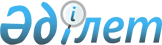 "Қазақстан Республикасы Байланыс және ақпарат министрлігінің 2011 - 2015 жылдарға арналған стратегиялық жоспары туралы" Қазақстан Республикасы Үкіметінің 2011 жылғы 29 қаңтардағы № 43 қаулысына өзгерістер мен толықтырулар енгізу туралы
					
			Күшін жойған
			
			
		
					Қазақстан Республикасы Үкіметінің 2011 жылғы 3 қыркүйектегі № 1009 Қаулысы. Күші жойылды - Қазақстан Республикасы Үкіметінің 2012 жылғы 20 сәуірдегі № 505 Қаулысымен

      Ескерту. Күші жойылды - ҚР Үкіметінің 2012.04.20 № 505 Қаулысымен.      Қазақстан Республикасының 2009 жылғы 4 желтоқсандағы Бюджет кодексінің 62-бабының 7-тармағына сәйкес Қазақстан Республикасының Үкіметі ҚАУЛЫ ЕТЕДІ:



      1. "Қазақстан Республикасы Байланыс және ақпарат министрлігінің 2011 – 2015 жылдарға арналған стратегиялық жоспары туралы" Қазақстан Республикасы Үкіметінің 2011 жылғы 29 қаңтардағы № 43 қаулысына (Қазақстан Республикасының ПҮАЖ-ы, 2011 ж., № 15, 182-құжат) мынадай өзгерістер мен толықтырулар енгізілсін:



      көрсетілген қаулымен бекітілген Қазақстан Республикасы Байланыс және ақпарат министрлігінің 2011 – 2015 жылдарға арналған стратегиялық жоспарында:



      "Ағымдағы жағдайды талдау және даму үрдістері" деген 2-бөлімде:



      "Мемлекеттік қызметтерді ұсыну үдерісін автоматтандыру, электрондық үкіметтің ақпараттық жүйесін техникалық сүйемелдеу және біліктілігі жоғары ІТ-мамандар даярлау" деген кіші бөлімде:



      "Дамудың негізгі параметрлері" деген кіші бөлімде:

      үшінші бөліктен кейін мынадай мазмұндағы төртінші, бесінші және алтыншы бөліктерімен толықтырылсын:

      "Қазіргі уақытта Халыққа қызмет көрсету орталықтарының (бұдан әрі – ХҚО) қызметін жақсарту бойынша үлкен жұмыс атқарылды. ХҚО-ның жұмыс істеуіне қажетті нормативтік база құрылды, халыққа және бизнеске қызмет көрсету бойынша рәсімдер жеңілдетілді, сыбайлас жемқорлық деңгейін төмендету бойынша оң үрдіс бар.

      Барлық мемлекеттік қызметтерді ақпараттық қамтамасыз етудің толыққанды жүйесі бар ХҚО-ға көшіру, ХҚО кадр құрамының біліктілік деңгейін арттыру, мемлекеттік қызмет көрсету мониторингісінің бірыңғай құралын жасау және оның жұмыс істеуі мен мемлекеттік қызмет көрсету кезінде ақпаратты қорғауды қамтамасыз ету сияқты мәселелерді шешу қажеттігі туындайды.

      Азаматтарға және бизнеске қызметтер көрсету үдерісін одан әрі жетілдіруді қамтамасыз ету үшін "жалғыз терезе" қағидаты бойынша жеке және заңды тұлғаларға мемлекеттік қызметтерді көрсету жөнінде ХҚО қызметін ұйымдастыру жөніндегі функцияларды жергілікті атқарушы органдардан ақпараттандыру саласындағы уәкілетті органға беруді Мемлекет басшысы қолдады. Осыған байланысты ХҚО мемлекеттік қызмет көрсетулердің сапасын жақсартуға бағытталған кешенді іс-шаралар жоспары әзірленетін болады.";



      "3. Қызметтің стратегиялық бағыттары, мақсаттары, мақсатты индикаторлары, міндеттері, іс-шаралары, нәтижелер көрсеткіштері" деген бөлімде:



      "1. Мультимедиялық қызметтерді көрсетуге бағдарланған қазіргі заманғы технологияларға негізделген АКТ қызметтерін, өндірісі мен инфрақұрылымын дамыту" деген стратегиялық бағытта:

      "Ақпараттық коммуникациялық инфрақұрылымының дамуын қоса алғанда ЖІӨ-дегі АКТ секторы үлесінің өсуіне қол жеткізуді қамтамасыз ету" деген 1.1-мақсат:

      мына:

      ""      деген жолдан кейін мынадай мақсатты индикатормен толықтырылсын: "»;      "Қазақстан Республикасының үй шаруашылықтарын телефон байланысымен, Интернетке кең жолақты қолжетімділікпен АКТ саласындағы базалық қызметтерге кең жолақты қолжетімділікпен қамтуды 100%-ға жеткізу" деген 1.1.1-міндетте:



      "4. Интернет пайдаланушылардың тығыздығы" деген жолдың "2012", "2013", "2014", "2015" деген бағандарындағы "34,6", "35,2", "35,8", "36,0" деген сандар тиісінше "37,5", "41,0", "44,5", "45,0" деген сандармен ауыстырылсын;



      "2. Мемлекеттік қызметтерді ұсыну үдерісін автоматтандыру, электрондық үкіметтің ақпараттық жүйелеріне техникалық сүйемелдеу және жоғары білікті ІТ-мамандар даярлау" деген стратегиялық бағытта:

      "Мемлекеттік қызметтерді электрондық нысанға көшіруді қамтамасыз ету және ақпараттық коммуникация саласында білімді дамытуға қатысу" деген 2.1-мақсатта:

      мына:

      ""      деген жол мынадай редакцияда жазылсын:"";      мынадай мазмұндағы міндетпен толықтырылсын:"                                                                  ";      "Тәуекелдерді басқару" деген 6-бөлімде:

      "Стратегиялық бағыт: Мемлекеттік қызметтерді ұсыну үдерістерін автоматтандыру, электрондық үкімет ақпараттық жүйесіне техникалық сүйемелдеу және жоғары білікті IT-мамандар даярлау" деген кіші бөлімде:

      мына:"                                                                  ";      деген жолдан кейін мынадай мазмұндағы жолмен толықтырылсын:      "";      "Бюджеттік бағдарлама" деген 7.1-бөлімде:

      023 "Нашақорлыққа және есірткі бизнесіне қарсы күресті насихаттау" деген бюджеттік бағдарламадан кейін мынадай мазмұндағы бюджеттік бағдарламамен толықтырылсын:"";      025 "Мемлекеттік ақпараттық саясатты жүргізу" деген бюджеттік бағдарламадан кейін мынадай мазмұндағы бюджеттік бағдарламамен толықтырылсын:"                                                                  ";      "Бюджеттік шығындардың жиынтығы" деген 7.2-бөлімде:

      "2011 жыл" деген бағанда:

      "Бюджеттік шығындардың БАРЛЫҒЫ" деген жолдағы "41862619" деген сандар "49181307" деген сандармен ауыстырылсын;

      "Ағымдағы бюджеттік бағдарламалар" деген жолдағы "39816251" сандар "47134939" деген сандармен ауыстырылсын;

      023 "Нашақорлыққа және есірткі бизнесіне қарсы күресті насихаттау" деген жолдан кейін мынадай мазмұндағы жолмен толықтырылсын:"                                                            ";      025 "Мемлекеттік ақпараттық саясатты жүргізу" деген жолдан кейін мынадай мазмұндағы жолмен толықтырылсын:      "                                                                  ".

      2. Осы қаулы қол қойылған күнiнен бастап қолданысқа енгізіледі және ресми жариялануға тиіс.      Қазақстан Республикасының

      Премьер-Министрі                                 К. Мәсімов
					© 2012. Қазақстан Республикасы Әділет министрлігінің «Қазақстан Республикасының Заңнама және құқықтық ақпарат институты» ШЖҚ РМК
				1. ЖІӨ-дегі

АКТ-секторының

үлесі 2015 жылға - 3,8%Стат. дерек%-3,703,703,723,753,783,802. "Ақпарат және

байланыс" саласының

нақты көлемінің индексіСтат. дерек Өткен жылға,%-106,4107,0108,0108,0109,0108,01. "Электрондық үкімет" аясында

2015 жылға дейін әлеуметтік

маңызы бар мемлекеттік

қызметтерді кемінде 50%-ын

электронды нысанға көшіруді

қамтамасыз етуБАМ

деректері%21015253550551. Әлеуметтік маңызы бар барлық

мемлекеттік қызметтерді 2013

жылға қарай "электрондық үкімет"

порталы арқылы ұсынуБАМ деректері%2101560100--2.1.3-міндет. Халыққа қызмет көрсету орталықтары арқылы мемлекеттік қызметтерді

ұсыну үдерісін оңтайландыру2.1.3-міндет. Халыққа қызмет көрсету орталықтары арқылы мемлекеттік қызметтерді

ұсыну үдерісін оңтайландыру2.1.3-міндет. Халыққа қызмет көрсету орталықтары арқылы мемлекеттік қызметтерді

ұсыну үдерісін оңтайландыру2.1.3-міндет. Халыққа қызмет көрсету орталықтары арқылы мемлекеттік қызметтерді

ұсыну үдерісін оңтайландыру2.1.3-міндет. Халыққа қызмет көрсету орталықтары арқылы мемлекеттік қызметтерді

ұсыну үдерісін оңтайландыру2.1.3-міндет. Халыққа қызмет көрсету орталықтары арқылы мемлекеттік қызметтерді

ұсыну үдерісін оңтайландыру2.1.3-міндет. Халыққа қызмет көрсету орталықтары арқылы мемлекеттік қызметтерді

ұсыну үдерісін оңтайландыру2.1.3-міндет. Халыққа қызмет көрсету орталықтары арқылы мемлекеттік қызметтерді

ұсыну үдерісін оңтайландыру2.1.3-міндет. Халыққа қызмет көрсету орталықтары арқылы мемлекеттік қызметтерді

ұсыну үдерісін оңтайландыру2.1.3-міндет. Халыққа қызмет көрсету орталықтары арқылы мемлекеттік қызметтерді

ұсыну үдерісін оңтайландыруТікелей нәтижелер

көрсеткіштеріАқпарат

көзіөлш.

бірлЕсепті кезең Есепті кезең Жоспарлы кезеңЖоспарлы кезеңЖоспарлы кезеңЖоспарлы кезеңЖоспарлы кезеңТікелей нәтижелер

көрсеткіштеріАқпарат

көзіөлш.

бірл2009

жыл2010

жыл2011

жыл2012

жыл2013

жыл2014

жыл2015

жыл12345678910Электронды форматта

көрсетілген

қызметтер саныХҚО ЫАЖ-дан деректер%-202025253030ХҚО-да мемлекеттік

қызметтерді алу

үшін күтудің

орташа уақытын

төмендетуӘлеуметтік

сауалнамаМин.-403020151515ХҚО арқылы бір

мемлекеттік қызметті көрсету

үшін орташа

есеппен талап

етілетін қағаз

құжаттардың саныХҚО ЫАЖ-дан

деректербірл.-1086432Тікелей нәтижелер көрсеткіштеріне қол жеткізуге

арналған іс-шараларТікелей нәтижелер көрсеткіштеріне қол жеткізуге

арналған іс-шараларТікелей нәтижелер көрсеткіштеріне қол жеткізуге

арналған іс-шараларТікелей нәтижелер көрсеткіштеріне қол жеткізуге

арналған іс-шараларТікелей нәтижелер көрсеткіштеріне қол жеткізуге

арналған іс-шараларЖоспарлы кезеңде іске асыру мерзіміЖоспарлы кезеңде іске асыру мерзіміЖоспарлы кезеңде іске асыру мерзіміЖоспарлы кезеңде іске асыру мерзіміЖоспарлы кезеңде іске асыру мерзіміТікелей нәтижелер көрсеткіштеріне қол жеткізуге

арналған іс-шараларТікелей нәтижелер көрсеткіштеріне қол жеткізуге

арналған іс-шараларТікелей нәтижелер көрсеткіштеріне қол жеткізуге

арналған іс-шараларТікелей нәтижелер көрсеткіштеріне қол жеткізуге

арналған іс-шараларТікелей нәтижелер көрсеткіштеріне қол жеткізуге

арналған іс-шаралар2011

жыл2012

жыл2013

жыл2014

жыл2015

жыл11111234561. ХҚО бейнемониторинг үшін қажетті жабдықпен

және байланыс арналарымен жабдықтау1. ХҚО бейнемониторинг үшін қажетті жабдықпен

және байланыс арналарымен жабдықтау1. ХҚО бейнемониторинг үшін қажетті жабдықпен

және байланыс арналарымен жабдықтау1. ХҚО бейнемониторинг үшін қажетті жабдықпен

және байланыс арналарымен жабдықтау1. ХҚО бейнемониторинг үшін қажетті жабдықпен

және байланыс арналарымен жабдықтауххх--2. 15 ХҚО бейнеконференция жүйесін ұйымдастыру2. 15 ХҚО бейнеконференция жүйесін ұйымдастыру2. 15 ХҚО бейнеконференция жүйесін ұйымдастыру2. 15 ХҚО бейнеконференция жүйесін ұйымдастыру2. 15 ХҚО бейнеконференция жүйесін ұйымдастырух----3. ХҚО қызметкерлерін қашықтан оқытудың,

тестілеудің және аттестациялаудың ақпараттық

жүйесін құру3. ХҚО қызметкерлерін қашықтан оқытудың,

тестілеудің және аттестациялаудың ақпараттық

жүйесін құру3. ХҚО қызметкерлерін қашықтан оқытудың,

тестілеудің және аттестациялаудың ақпараттық

жүйесін құру3. ХҚО қызметкерлерін қашықтан оқытудың,

тестілеудің және аттестациялаудың ақпараттық

жүйесін құру3. ХҚО қызметкерлерін қашықтан оқытудың,

тестілеудің және аттестациялаудың ақпараттық

жүйесін құру-х---4. Мемлекеттік органдардың ақпараттық жүйелерімен

ХҚО ақпараттық жүйесін ықпалдастыру 4. Мемлекеттік органдардың ақпараттық жүйелерімен

ХҚО ақпараттық жүйесін ықпалдастыру 4. Мемлекеттік органдардың ақпараттық жүйелерімен

ХҚО ақпараттық жүйесін ықпалдастыру 4. Мемлекеттік органдардың ақпараттық жүйелерімен

ХҚО ақпараттық жүйесін ықпалдастыру 4. Мемлекеттік органдардың ақпараттық жүйелерімен

ХҚО ақпараттық жүйесін ықпалдастыру хх---Мемлекеттік органдардың

ақпараттық жүйесін

уақытында құрмауы.

Мемлекеттік және

жергілікті атқарушы

органдардың "электрондық

үкімет" компоненттерімен

ведомстволық ақпараттық

жүйелерді үйлестірудегі

белсенділігінің

төменділігі

Электронды нысанда

көрсетілетін мемлекеттік

қызметтердің саны және

оны дамытудың төмен деңгейі"Мемлекеттік қызмет

көрсетулердің мөлдірлігі,

сапасы және үдерістерді

автоматтандыру есебінен

тиімділігі және жоғары

білікті IT-мамандар даярлау"

стратегиялық бағыттағы алға

қойылған мақсаттарға жете алмауМемлекеттік органдардың

ақпараттық желілерді дер

кезінде құруы және

ведомствоаралық үйлестіруі

Мемлекеттік және жергілікті

атқарушы органдардың

ақпараттық ресурстардың және

жүйелердің тиімді жұмыс

істеуін қамтамасыз ету.

Электрондық форматта

көрсетілетін мемлекеттік

қызметтердің тиімділігін

бағалауХалықтың электронды

форматта ұсынылған

мемлекеттік қызметті

қолданудағы төменгі

белсенділігіЭлектронды форматта

көрсетілетін мемлекеттік

қызметтер санының төмендеуіЭлектронды форматта мемлекеттік

қызметтерді алу мүмкіндігін

кеңінен насихаттау. Халықты

мемлекеттік қызметтерді алу

орындарында оқытуБюджеттік бағдарлама024 "Халыққа қызмет көрсету орталықтарының жеке және заңды тұлғаларға

"жалғыз терезе" қағидаты бойынша мемлекеттік қызметтер көрсету

жөніндегі қызметін ұйымдастыру"024 "Халыққа қызмет көрсету орталықтарының жеке және заңды тұлғаларға

"жалғыз терезе" қағидаты бойынша мемлекеттік қызметтер көрсету

жөніндегі қызметін ұйымдастыру"024 "Халыққа қызмет көрсету орталықтарының жеке және заңды тұлғаларға

"жалғыз терезе" қағидаты бойынша мемлекеттік қызметтер көрсету

жөніндегі қызметін ұйымдастыру"024 "Халыққа қызмет көрсету орталықтарының жеке және заңды тұлғаларға

"жалғыз терезе" қағидаты бойынша мемлекеттік қызметтер көрсету

жөніндегі қызметін ұйымдастыру"024 "Халыққа қызмет көрсету орталықтарының жеке және заңды тұлғаларға

"жалғыз терезе" қағидаты бойынша мемлекеттік қызметтер көрсету

жөніндегі қызметін ұйымдастыру"024 "Халыққа қызмет көрсету орталықтарының жеке және заңды тұлғаларға

"жалғыз терезе" қағидаты бойынша мемлекеттік қызметтер көрсету

жөніндегі қызметін ұйымдастыру"024 "Халыққа қызмет көрсету орталықтарының жеке және заңды тұлғаларға

"жалғыз терезе" қағидаты бойынша мемлекеттік қызметтер көрсету

жөніндегі қызметін ұйымдастыру"024 "Халыққа қызмет көрсету орталықтарының жеке және заңды тұлғаларға

"жалғыз терезе" қағидаты бойынша мемлекеттік қызметтер көрсету

жөніндегі қызметін ұйымдастыру"024 "Халыққа қызмет көрсету орталықтарының жеке және заңды тұлғаларға

"жалғыз терезе" қағидаты бойынша мемлекеттік қызметтер көрсету

жөніндегі қызметін ұйымдастыру"МазмұныХалыққа қызмет көрсету орталықтарын ұстауға арналған шығыстарХалыққа қызмет көрсету орталықтарын ұстауға арналған шығыстарХалыққа қызмет көрсету орталықтарын ұстауға арналған шығыстарХалыққа қызмет көрсету орталықтарын ұстауға арналған шығыстарХалыққа қызмет көрсету орталықтарын ұстауға арналған шығыстарХалыққа қызмет көрсету орталықтарын ұстауға арналған шығыстарХалыққа қызмет көрсету орталықтарын ұстауға арналған шығыстарХалыққа қызмет көрсету орталықтарын ұстауға арналған шығыстарХалыққа қызмет көрсету орталықтарын ұстауға арналған шығыстарбюджеттік

бағдарламаның

түрімазмұнына

байланыстыМемлекеттік функцияларды, өкілеттіктерді жүзеге асыру және

олардан туындайтын мемлекеттік қызметтерді көрсетуМемлекеттік функцияларды, өкілеттіктерді жүзеге асыру және

олардан туындайтын мемлекеттік қызметтерді көрсетуМемлекеттік функцияларды, өкілеттіктерді жүзеге асыру және

олардан туындайтын мемлекеттік қызметтерді көрсетуМемлекеттік функцияларды, өкілеттіктерді жүзеге асыру және

олардан туындайтын мемлекеттік қызметтерді көрсетуМемлекеттік функцияларды, өкілеттіктерді жүзеге асыру және

олардан туындайтын мемлекеттік қызметтерді көрсетуМемлекеттік функцияларды, өкілеттіктерді жүзеге асыру және

олардан туындайтын мемлекеттік қызметтерді көрсетуМемлекеттік функцияларды, өкілеттіктерді жүзеге асыру және

олардан туындайтын мемлекеттік қызметтерді көрсетуМемлекеттік функцияларды, өкілеттіктерді жүзеге асыру және

олардан туындайтын мемлекеттік қызметтерді көрсетубюджеттік

бағдарламаның

түрііске асыру

тәсіліне

байланыстыжекежекежекежекежекежекежекежекебюджеттік

бағдарламаның

түріағымдағы

/дамуағымдағыағымдағыағымдағыағымдағыағымдағыағымдағыағымдағыағымдағыБюджеттік бағдарлама

көрсеткішінің атауыБюджеттік бағдарлама

көрсеткішінің атауыӨлш.

бірл.2009

жыл

есебі2010

жылжоспарыЖоспарлы кезеңЖоспарлы кезеңЖоспарлы кезеңЖобаланатын жыл

2014 жылЖобаланатын жыл

2015 жылБюджеттік бағдарлама

көрсеткішінің атауыБюджеттік бағдарлама

көрсеткішінің атауыӨлш.

бірл.2009

жыл

есебі2010

жылжоспары2011

жыл2012

жыл2013

жылЖобаланатын жыл

2014 жылЖобаланатын жыл

2015 жылТікелей нәтиже көрсеткіші

1. Халыққа қызмет

көрсету орталықтарының

қызметкерлерін ұстауТікелей нәтиже көрсеткіші

1. Халыққа қызмет

көрсету орталықтарының

қызметкерлерін ұстауадам86712. Халыққа көрсетілген

қызметтер саны2. Халыққа көрсетілген

қызметтер санымлн.бірл.8,2

кем емесТүпкілікті нәтиже көрсеткіші

1. Халыққа мемлекеттік

қызметтерді тиімді ұсынуТүпкілікті нәтиже көрсеткіші

1. Халыққа мемлекеттік

қызметтерді тиімді ұсыну%902. ХҚО-ның мемлекеттік

қызметтерді көрсетуіне

азаматтардың қанағаттануы2. ХҚО-ның мемлекеттік

қызметтерді көрсетуіне

азаматтардың қанағаттануы%70Сапа көрсеткіштері

1. Халыққа қызмет

көрсету орталықтарының

үздіксіз жұмысыСапа көрсеткіштері

1. Халыққа қызмет

көрсету орталықтарының

үздіксіз жұмысы%902. ХҚО-ның бір

қызметкерінің орташа

өндіру қабілеттілігі2. ХҚО-ның бір

қызметкерінің орташа

өндіру қабілеттілігіжылына

көрсетілетін

қызметтер945Тиімділік көрсеткіштері

Бір мемлекеттік

қызметтің құныТиімділік көрсеткіштері

Бір мемлекеттік

қызметтің құнытг.225Бюджеттік шығыстардың

көлеміБюджеттік шығыстардың

көлемім.т.7

249

294Бюджеттік

бағдарлама026 "Халыққа қызмет көрсету орталықтары" мемлекеттік мекемелерінің

күрделі шығыстары"026 "Халыққа қызмет көрсету орталықтары" мемлекеттік мекемелерінің

күрделі шығыстары"026 "Халыққа қызмет көрсету орталықтары" мемлекеттік мекемелерінің

күрделі шығыстары"026 "Халыққа қызмет көрсету орталықтары" мемлекеттік мекемелерінің

күрделі шығыстары"026 "Халыққа қызмет көрсету орталықтары" мемлекеттік мекемелерінің

күрделі шығыстары"026 "Халыққа қызмет көрсету орталықтары" мемлекеттік мекемелерінің

күрделі шығыстары"026 "Халыққа қызмет көрсету орталықтары" мемлекеттік мекемелерінің

күрделі шығыстары"026 "Халыққа қызмет көрсету орталықтары" мемлекеттік мекемелерінің

күрделі шығыстары"026 "Халыққа қызмет көрсету орталықтары" мемлекеттік мекемелерінің

күрделі шығыстары"Мазмұны"Халыққа қызмет көрсету орталықтары" мемлекеттік мекемелерінің

материалдық-техникалық жарақтандырылуы"Халыққа қызмет көрсету орталықтары" мемлекеттік мекемелерінің

материалдық-техникалық жарақтандырылуы"Халыққа қызмет көрсету орталықтары" мемлекеттік мекемелерінің

материалдық-техникалық жарақтандырылуы"Халыққа қызмет көрсету орталықтары" мемлекеттік мекемелерінің

материалдық-техникалық жарақтандырылуы"Халыққа қызмет көрсету орталықтары" мемлекеттік мекемелерінің

материалдық-техникалық жарақтандырылуы"Халыққа қызмет көрсету орталықтары" мемлекеттік мекемелерінің

материалдық-техникалық жарақтандырылуы"Халыққа қызмет көрсету орталықтары" мемлекеттік мекемелерінің

материалдық-техникалық жарақтандырылуы"Халыққа қызмет көрсету орталықтары" мемлекеттік мекемелерінің

материалдық-техникалық жарақтандырылуы"Халыққа қызмет көрсету орталықтары" мемлекеттік мекемелерінің

материалдық-техникалық жарақтандырылуыбюджеттік

бағдарламаның

түрімазмұнына

байланыстыкүрделі шығыстарды жүзеге асырукүрделі шығыстарды жүзеге асырукүрделі шығыстарды жүзеге асырукүрделі шығыстарды жүзеге асырукүрделі шығыстарды жүзеге асырукүрделі шығыстарды жүзеге асырукүрделі шығыстарды жүзеге асырукүрделі шығыстарды жүзеге асырубюджеттік

бағдарламаның

түрііске асыру

тәсіліне

байланыстыжекежекежекежекежекежекежекежекебюджеттік

бағдарламаның

түріағымдағы/

дамуағымдағыағымдағыағымдағыағымдағыағымдағыағымдағыағымдағыағымдағыБюджеттік бағдарлама көрсеткішінің атауыБюджеттік бағдарлама көрсеткішінің атауыӨлш.

бірл.2009

жыл есебі2010

жыл жос парыЖоспарлы кезеңЖоспарлы кезеңЖоспарлы кезеңЖобаланатын

жыл

2014 жылЖобаланатын

жыл

2015 жылБюджеттік бағдарлама көрсеткішінің атауыБюджеттік бағдарлама көрсеткішінің атауыӨлш.

бірл.2009

жыл есебі2010

жыл жос пары2011

жыл2012

жыл2013

жылЖобаланатын

жыл

2014 жылЖобаланатын

жыл

2015 жылТікелей нәтиже көрсеткіштері

1. Негізгі құралдарға

жататын компьютерлерді,

ноутбуктерді, жабдықтарды

сатып алуТікелей нәтиже көрсеткіштері

1. Негізгі құралдарға

жататын компьютерлерді,

ноутбуктерді, жабдықтарды

сатып алубірл.200Түпкілікті нәтиже көрсеткіші

Электронды форматта ХҚО

көрсеткен қызметтер саны Түпкілікті нәтиже көрсеткіші

Электронды форматта ХҚО

көрсеткен қызметтер саны %202. ХҚО арқылы ұсынылатын

орташа есеппен бір

мемлекеттік қызмет

көрсету үшін талап

етілетін қағаз құжаттар саны2. ХҚО арқылы ұсынылатын

орташа есеппен бір

мемлекеттік қызмет

көрсету үшін талап

етілетін қағаз құжаттар саныбірл.8Сапа көрсеткіштері

Халықтың мемлекеттік

қызметтерді алуды оңайлатуСапа көрсеткіштері

Халықтың мемлекеттік

қызметтерді алуды оңайлату%100Тиімділік көрсеткіштеріТиімділік көрсеткіштеріБюджеттік шығыстардың көлеміБюджеттік шығыстардың көлемімың тг.69 394024 "Халыққа қызмет

көрсету орталықтарының

жеке және заңды тұлғаларға

"жалғыз терезе" қағидаты

бойынша мемлекеттік 

қызметтер көрсету

жөніндегі қызметін

ұйымдастыру"мың теңге 007 249 294026 "Халыққа қызмет көрсету орталықтары"

мемлекеттік мекемелерінің күрделі шығыстары"мың теңге0069

394